Комплекс мер по повышению качества подготовки  обучающихся к ГИА и ВПР в МОУ « Изобильненская школа имени Э.У. Чалбаша»города Алушты на 2020-2021 учебный год Директор МОУ «Изобильненская школа имени Э.У.Чалбаша» города Алушты                                                                      Е.П.Савельева            муніципальна  загальноосвітня установа «ІЗОБІЛЬНЕНСЬКА школа ІМЕНІ Е.У.ЧАЛБАША» мiста Алуштиреспубліки  кримпров. Поштовий, 10м.Алушта, с.Ізобільне,  Республіка Крим 298531телефон: (06560)2-16-27e-mail: izobilnoe-school @mail.ruмуниципальное  общеобразовательное учреждение «ИЗОБИЛЬНЕНСКАЯ школа имени э.У.чалбаша»города Алуштыреспублики крымпер.Почтовый, 10с.Изобильное, г. АлуштаРеспублика Крым 298531телефон: (06560)2-16-27e-mail: izobilnoe-school @mail.ruКЪЫРЫМ ДЖУМХУРИЕТИАЛУШТА ШЕЭРИ МУНИЦИПАЛЬ  УМУМТАСИЛЬ МУЭССИСЕСИ«ИЗОБИЛЬНОЕ МЕКТЕБИ Э. У. ЧАЛБАШ АДЫНДА»Почта тыкрык,  10Изобильное кою,Алушта шееры Къырым Джумхуриетинде  298531 телефон: (06560)2-16-27e-mail: izobilnoe-school @mail.ru№п/пМероприятие Срок исполнения Ответственный исполнитель Ожидаемый результат 1Предметно-содержательный анализ результатов  внешних мониторингов( ВПР, ОГЭ, ЕГЭ и др.)Июнь, сентябрь Администрация школы Определение причин низких образовательных результатов.2Составление графика индивидуальных занятий и консультаций с обучающимся 9, 4,5, классов. Внесение в планы проведения индивидуальных и групповых консультаций тем, вызвавших  затруднение в ходе игровой аттестации в предыдущие годы.ФевральАдминистрация школы Успешная сдача ГИА всеми учащимися. Повышения результатов ГИА. 3Организация единых  дней контроля по предметам с низкими результатами ГИА В течение учебного года Администрация школы Выявление учащихся с пробелами в знаниях.4Организация мониторинга учебных достижений обучающихся по учебным предметам начального общего, основного общего образования.  Согласно годового плана работы школы Администрация школы Выявление классов с низкими образовательными результатами, определение причин снижения качества обучения для принятия мер по их устранению  5Комплексный анализ деятельности учителей- предметников в соответствии  с планом  внутришкольного  контроля В течение  учебногогода Администрация школы Выявление недостатков в деятельности учителей.6Мониторинг здоровья обучающихся направленный  на выявление переутомляемости  учащихся и сохранение оптимального уровня  работоспособности в течение дня, учебной недели:-расписания учебных занятий и внеурочной деятельности в соответствии с нормами СаНПиН;-организация питания;организация двигательной активности обучающихся ( физминутки на уроках, подвижные игры на переменах, и др.); - Плотность  уроков физической культуры на открытом воздухе.  По плану работы школы Администрация школы Повышение индекса здоровья, сохранение оптимального уровня работоспособности в течение дня, учебной недели 7Организация системы  работы с высокомотивированными обучающимся, со слабоуспевающими обучающимися В течение учебного года Администрация школы Повышение качества обучения;повышение  учебной мотивации 8Внесение а планы проведения индивидуальных и групповых  консультаций тем, вызвавших затруднение в ходе итоговой аттестации. Февраль Администрация школы Повышение качества обучения, успешная сдача ГИА 9Организация психолого-педагогического сопровождения образовательного процесса. Уделение внимания проблемным вопросам: адаптация в 1 и 5-х классах, подготовки к ГИА в 9 и 11 классах, переход на следующий уровень образования, группы риска ( по успеваемости, поведению,  семейному  неблагополучию )Постоянно Администрация школы Снижение учащихся группы риска, положительные результаты ГИА 10Организация родительского лектория в 7-11 классах по вопросам ФГОС, предпрофильного обучения  и профильной подготовки, профориентационной работы, государственной итоговой аттестации.ЕжегодноАдминистрация школы Повышение активности родителей в вопросах обучения и воспитания 11Проведение разъяснительной работы с участниками ВПР по содержанию, объему, времени, отведенному на выполнение требований к оформлению  работ учащихся на бланках ответов.Ежегодно Администрация школыПолучение положительных результатов  проведения ВПР 12Усовершенствование  содержания и формы внутришкольного  повышения квалификации, обмен опытом учителей начальных классов на заседаниях ШМО.Ежегодно Администрация школыСовершенствование преподавания предметов и развития муниципальной системы образования.13Включение во все уроки учебных предметов заданий по работе с текстами разных стилей, жанров, типов;Заданий, развивающих навыки самоконтроля, работу по алгоритму, плану.Постоянно Учителя- предметники Получение положительных результатов проведения ВПР14Проведение тренировочных  работ в формате ВПРПостоянно Учителя- предметникиВыявление уровня подготовки и определение качества образования обучающихся, коррекция и устранение пробелов в знаниях учащихся.15Проведение планомерной работы учителей предметников по формированию у учащихся  регулятивных, познавательных умений, в том числе планирование выполнения заданий, контроль полноты выполнения заданий, ведение карт индивидуального контроля.Постоянно Учителя- предметникиПолучение положительных результатов проведения ВПР.16Повышение квалификации и переподготовка педагогических кадров Ежегодно Администрация школы 100% педагогических работников, прошедших повышение квалификации 17Методическое  сопровождение и оказание методической помощи  педагогическим работникам По плану работы школы Администрация школыРасширение форм и методов повышения квалификации 18Организация самообразования педагогов Постоянно Администрация школы Использование различных технологий, методов, приемов обучения.19Участие в дистанционных вебинарах и консультациях для педагогов по вопросам подготовки к  ГИА, ВПР В течение учебного года Администрация школыРасширение форм и методов повышения квалификации.20Проведение родительских собраний по вопросам повышения качества образования в форме ГИА По плану работы школы Администрация школыПовышение активности родителей в вопросах обучения и воспитания.21Использование ресурсов сайта в целях информирования  родителей по вопросам качества знаний, подготовке к ГИА, ВПРВ течение учебного года Администрация школыПовышение активности  родителей в вопросах обучения и воспитания.22Проведение родительских собраний «Проведение всероссийских проверочных работ в 4,5,11 классах: вопросы и ответы» Март-апрель 2021 года Администрация школыПовышение активности  родителей в вопросах обучения и воспитания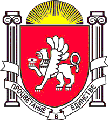 